МБДОУ №1 «Насып»Сценарий кО Дню матери в старшей группе«сЕРДЕЧКО ДЛЯ МАМОЧКИ»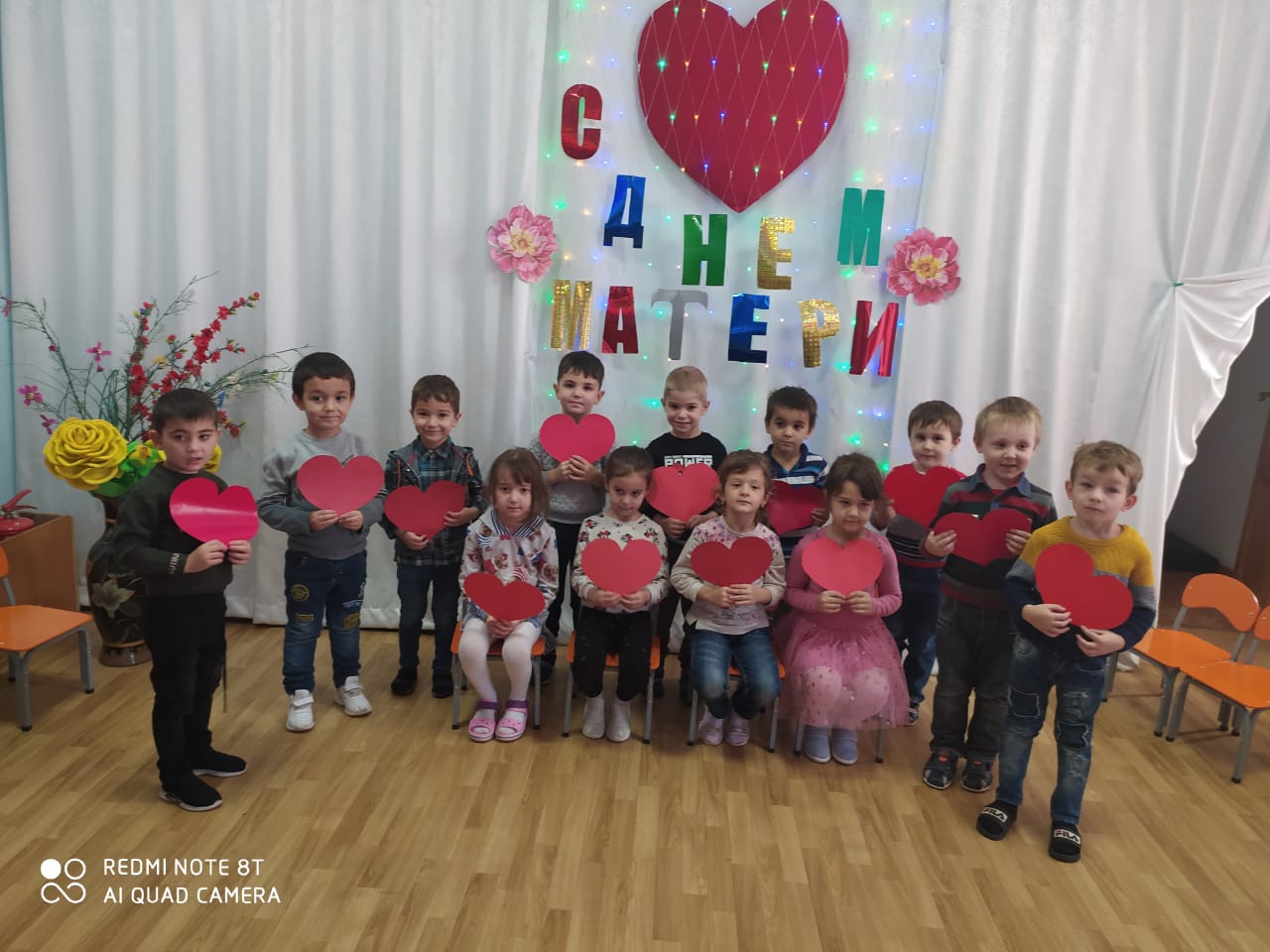 Воспитатели:Кикова И.К.Шевоцукова М.Р.Хакуринохабль,2021г.Цель:- воспитывать уважительное отношение к мамам, желание помочь им;- помочь детям через игру вступить в реальную жизнь, а мамам отвлечься на время от нее;- создать теплый нравственный климат между матерями и детьми.Ход праздникаВедущий-1 Здравствуйте, дорогие мамы, милые бабушки! Дорогие женщины! Этот осенний вечер мы посвящаем Вам! С Днем Матери вас дорогие!Ведущий-2 Пусть этот праздник будет светлым,Пусть радость принесут вам ветрыПусть уйдут печали, сбудутся мечты,Пусть всегда вам дарят улыбки и цветы!Ведущий-1 Мама! Как емко, как прекрасно это слово! Максим Горький писал: «Без солнца не цветут цветы, без любви нет счастья, без женщины нет любви, без матери нет ни поэта, ни героя». Сегодня мы хотели бы подарить минуты радости сидящим в нашем зале хрупким и нежным, милым и ласковым мамам и бабушкам.     Айдамир:     А у нас сегодня праздник,                          Мамин день мы отмечаем!                          Наших бабушек и мам                          Мы сегодня поздравляем!       Ангелина:   Кто открыл мне этот мир,                          Не жалея своих сил?                          И всегда оберегала?                         Лучшая на свете  - МАМА.       Камила:   На свете добрых слов немало,                          Но всех добрее и важней одно:                                    Из двух слогов простое слово «мама»                          И нету слов дороже, чем оно.       Мадин:   В этом слове – наше счастье                          Наша жизнь и красота.                                            Мама, мамочка родная –                         Вот, что свято навсегда.Ведущий-1. Ребята, а у кого из вас самая красивая мама?Дети. У меня!Ведущий-2. А у кого самая добрая мама?Дети. У меня!Ведущий-1. А у кого самая лучшая мама?Дети. У меня!Ведущий-2. Ребята, вы любите своих мам?Дети. Да!Ведущий-1. Давайте все вместе скажем им об этом.Дети. Мама, я тебя люблю!Ведущий-2 А сейчас мы поиграем, подзадорим наших мам,                  Пусть от их улыбок ясных                  Станет радостнее нам!Конкурс « Мама меня знает лучше всех!» Задание очень простое: мамам закрытыми глазами найти своего ребенка ( Дети выстраиваются, мамы проходят мимо них с закрытыми глазами и пытаются найти своего ребенка).Ведущий: А сейчас мы проверим, как мамы внимательно читают детям сказки.1. Всех важней она в загадке,Хоть и в погребе жила:Репку вытащить из грядкиДеду с бабой помогла. (мышка).2. Ждали маму с молоком,А пустили волка в дом.Кто же были эти маленькие дети? (7 козлят).3. Уплетая калачи,Ехал парень на печи.Прокатился по деревнеИ женился на царевне. (Емеля).4. Убежали от грязнулиЧашки, ложки и кастрюли.Ищет их она, зовет и в дороге слёзы льёт. (Федора).5. Знает утка, знает птица,Где Кощея смерть таится.Что же это за предмет?Дай, дружок скорей ответ. (Игла).6.Послушал лисьего совета:
Сидел на речке до рассвета.
Рыбешки, правда, не поймал,
Лишь хвост, бедняга, потерял.
(«Волк и лиса».)7.Мальчик в джунглях очутился 
И с волками подружился,
И с медведем, и с пантерой.
Вырос сильным он и смелым..'
(«Маугли».)
8.В какой русской народной сказке брат не послушался сестру, один раз нарушил санитарно-гигиенические правила и жестоко за это поплатился?
(«Сестрица Аленушка и братец Иванушка».)9.Он к меду поднимался 
И умудрялся петь:
«Я тучка-тучка-тучка,
А вовсе не медведь» («Вини - Пух и все-все-все».)Ведущий-1 Вы очень ловко справляетесь с заданиями! Какие вы все молодцы!
А сейчас предлагаю небольшую разминку для детей. 
- Я буду называть разные виды домашних обязанностей, а вы ребята хором ответьте, кто выполняет эту работу: папа или мама:
- Кто: Стирает,   водит автомобиль,   варит обед,    ремонтирует телевизор, моет пол,    копает огород,    детей в детский сад собирает,    цветы поливает, вяжет,   дрова колет,   дом строит.Ведущий-2 Молодцы! Видите, ребята, как много разных дел выполняют ваши родители!А сейчас конкурс: «Весёлые пингвины».(поделить мам на две команды, пройти, зажав шарик между ног)Ведущий-1 Нам бы очень хотелось, чтобы сегодняшняя встреча доставила вам радость, оторвав хоть ненадолго от повседневных забот, чтобы вы почувствовали, как любят вас дети, как дорого им ваше внимание.           Зара:   Маму любят все на свете,                     Мама – первый друг,                     Любят мам не только дети,                                   Любят все вокругТимур Хак.: Если что-нибудь случится,                     Если вдруг беда,                     Мамочка придёт на помощь,                               Выручит всегда.       Дана:   Мамы много сил, здоровья                    Отдают всем нам.                    Значит, правда, нет на свете                                Лучше наших мам.   Султан:  Нам живётся легко и просто                    Оттого, что своим теплом                    Наши бабушки, наши мамы                                  Согревают наш милый дом Изабелла:  Мир для нас защитить готова                     Добрым сердцем любая мать                             Мы за это дадим вам слово                     Вот такими же в жизни стать     Рустам:  Можете объехать всю Россию                     Провести в дороге много дней,                           Никого не встретите красивей,                     Никого не встретите родней.Ведущий-2 А наш следующий конкурс называется  «Поход в магазин»(Так же две команды, бегают по одному и берут по одной вещи в корзинку)(Или Конкурс «Золотые ручки». Мамы должны из платка, шарфика и бантов сделать наряд ребёнку.)Ведущий-1 Девчонки и мальчишки! Давайте вместе с нами
Спасибо скажем бабушке, спасибо скажем маме.
Дети: За песенки и сказки, за хлопоты и ласки!
За вкусные ватрушки, за новые игрушки! Ведущий-2 Девчонки и мальчишки! Давайте вместе с нами
Спасибо скажем бабушке, спасибо скажем маме.
Дети: За книжки и считалки, за лыжи и скакалки!
За сладкое варенье, за долгое терпенье!Все вместе: Спасибо! Спасибо! Спасибо!Ведущий-1«Берегите своих детейИх за шалости не ругайте,Зло своих неудачных дней,Никогда на них не срывайте.Не сердитесь на них всерьёз,Даже если они провинились,Ничего нет дороже слез,Что с ресничек родных скатились.Если валит усталость с ногСовладать, с нею нету мочи,Ну, а к вам подойдет сынок или руки протянет дочка.Обнимите покрепче их,Детской ласкою дорожитеЭто счастье - короткий миг,Быть счастливыми поспешите.Ведь растают как снег весной,Промелькнут дни златые этиИ покинут очаг роднойПовзрослевшие Ваши детиВедущий-2Пусть дети радуют вас успехами,Внуки дарят доброту и внимание! И пусть вас не покидают любовь и терпение. Пусть ваша доброта принесёт тепло в сердца окружающих вас людей. Пусть в вашем доме всегда звучит музыка, музыка любви и доброты.
Ведущий-1 Пусть каждый ваш день будет наполнен мужской заботой и поддержкой. Тепла семейного очага, здоровья, любви и понимания! Осталось сказать только одно: не забывайте родителей берегите матерей! На этом наша программа заканчивается, и мы ещё раз поздравляем вас с праздником. С днём Матери!